§15676-A.  EPS per-pupil rate for units that do not operate schools1.  Definitions.  For purposes of this section, the following terms have the following meanings.A.  "Receiving unit" means the school administrative unit to which students are sent by the sending unit.  [PL 2005, c. 2, Pt. D, §40 (NEW); PL 2005, c. 2, Pt. D, §§72, 74 (AFF); PL 2005, c. 12, Pt. WW, §18 (AFF).]B.  "Receiving unit cost" means the amount arrived at by multiplying the receiving unit's EPS rate by the number of students sent to that unit by the sending unit.  [PL 2005, c. 2, Pt. D, §40 (NEW); PL 2005, c. 2, Pt. D, §§72, 74 (AFF); PL 2005, c. 12, Pt. WW, §18 (AFF).]C.  "Sending unit" means the school administrative unit sending students to other school administrative units.  [PL 2005, c. 2, Pt. D, §40 (NEW); PL 2005, c. 2, Pt. D, §§72, 74 (AFF); PL 2005, c. 12, Pt. WW, §18 (AFF).][PL 2005, c. 2, Pt. D, §40 (NEW); PL 2005, c. 2, Pt. D, §§72, 74 (AFF); PL 2005, c. 12, Pt. WW, §18 (AFF).]2.  Calculation of EPS per-pupil rate.  For school administrative units that do not operate certain types of schools, the commissioner shall calculate that unit's EPS per-pupil rate for each year as follows.A.  For units that do not operate elementary grade schools, the EPS per-pupil rate for elementary grades is calculated by multiplying the number of students sent by the sending unit to an elementary grade receiving unit multiplied by the receiving unit's EPS per-pupil rate for elementary grades and the result divided by the number of students sent by the sending unit to that elementary grade receiving unit.  If the sending unit sends students to more than one elementary grade receiving unit, then the elementary grade receiving unit cost for each student sent by the sending unit is added and the result divided by the total number of students sent to elementary grade receiving units by the sending unit.  The result is the average elementary grade EPS per-pupil rate for the sending unit.The EPS per-pupil rate for private schools approved for tuition purposes under chapter 117 is the statewide average EPS per-pupil rate for elementary grades.  The elementary attending student count is the most recent October 1st count prior to the allocation year.  [PL 2005, c. 2, Pt. D, §40 (NEW); PL 2005, c. 2, Pt. D, §§72, 74 (AFF); PL 2005, c. 12, Pt. WW, §18 (AFF).]B.  For units that do not operate secondary grade schools, the EPS per-pupil rate for secondary grades is calculated by multiplying the number of students sent by the sending unit to a secondary grade receiving unit multiplied by the receiving unit's EPS per-pupil rate for secondary grades and the result divided by the number of students sent by the sending unit to that secondary grade receiving unit.  If the sending unit sends students to more than one secondary grade receiving unit, then the secondary grade receiving unit cost for each student sent by the sending unit is added and the result divided by the total number of students sent to secondary grade receiving units by the sending unit.  The result is the average secondary grade EPS per-pupil rate for the sending unit.The EPS per-pupil rate for private schools approved for tuition purposes under chapter 117 is the statewide average EPS per-pupil rate for secondary grades.  The secondary attending student count is the most recent October 1st count prior to the allocation year.  [PL 2005, c. 2, Pt. D, §40 (NEW); PL 2005, c. 2, Pt. D, §§72, 74 (AFF); PL 2005, c. 12, Pt. WW, §18 (AFF).][PL 2005, c. 2, Pt. D, §40 (NEW); PL 2005, c. 2, Pt. D, §§72, 74 (AFF); PL 2005, c. 12, Pt. WW, §18 (AFF).]SECTION HISTORYPL 2005, c. 2, §D40 (NEW). PL 2005, c. 2, §§D72,74 (AFF). PL 2005, c. 12, §WW18 (AFF). The State of Maine claims a copyright in its codified statutes. If you intend to republish this material, we require that you include the following disclaimer in your publication:All copyrights and other rights to statutory text are reserved by the State of Maine. The text included in this publication reflects changes made through the First Regular and First Special Session of the 131st Maine Legislature and is current through November 1, 2023
                    . The text is subject to change without notice. It is a version that has not been officially certified by the Secretary of State. Refer to the Maine Revised Statutes Annotated and supplements for certified text.
                The Office of the Revisor of Statutes also requests that you send us one copy of any statutory publication you may produce. Our goal is not to restrict publishing activity, but to keep track of who is publishing what, to identify any needless duplication and to preserve the State's copyright rights.PLEASE NOTE: The Revisor's Office cannot perform research for or provide legal advice or interpretation of Maine law to the public. If you need legal assistance, please contact a qualified attorney.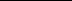 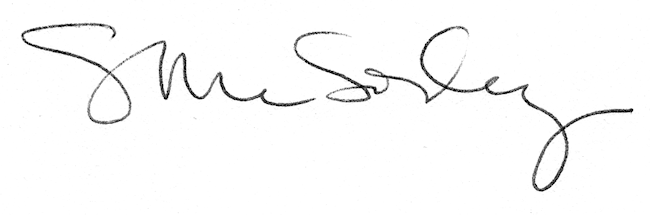 